智慧未来·由我创造——美的置业集团2022届【璞石计划】校园招聘企业简介1、美的置业概况领先的房地产+产业复合型开发商和运营商2021中国房地产上市企业24强智慧地产引领者 国家智慧居住区标准创制基地美的置业（3990.HK），创立于2004年，美的创始人何享健先生实际拥有，是香港联合交易所上市企业、中国上市房企24强、广东省百强民营企业、恒生港股通等7大指数成分股。公司坚持“智慧地产制造商”发展定位，凭借深厚的制造业根基和科技化基因，通过智慧化、工业化、数字化的高品质建造和服务，打造“5M智慧健康社区”，营造美好生活方式。截至2021年6月30日，已布局珠三角经济区、沪苏经济区、北方经济区、长中游经济区、浙闽经济区、西南经济区六大经济区域，布局350个项目，通过智慧化、工业化、数字化的高品质建造和服务，为客户打造“5M智慧健康社区”，持续营造更美好的生活。2、人才发展人才是美的置业第一资源。美的置业奉行“帮助更多的人成长与成功”的理念，力求成为每位员工心目中实至名归的“最佳雇主”，以提升企业竞争优势。2021年4月，股权激励政策正式推出，无偿向31位获选参与者授予5,225,000股奖励股份，向193位合资格参与者提出授出66,660,000份购股权。美的置业坚持人才内生化战略，围绕管理干部、专业人才、毕业生关键人才开展培养和管理，做到全集团人才一盘棋，为组织供给一批“高潜力、敢拼搏、高业绩”的梯队人才，以支撑公司经营发展。美的置业坚持人才发展赛马文化，晋升机制保证绝对的公开、公平。大部分中高管理层来自内部晋升，中层岗位面向全公司公开招聘。3、美的置业大事件2004 年 ：美的置业正式成立2005-2009 年：业务聚焦房地产，项目集中珠三角发展2010-2015 年：全国布局，多元化发展  2016-2018年：智领跨越，成功上市 2019 年：区域深耕、城市升级、有质量的增长 2020 年：逆势生长，全年销售规模突破1262亿元，实现规模利润双增长2021 年：截止1-7月，销售规模突破930.8亿元4、企业荣誉首个国家智慧居住区标准创制基地  2021中国房地产上市企业TOP242020年度智慧地产领军企业连续7年入选中国房地产百强 二、招聘需求三、招聘流程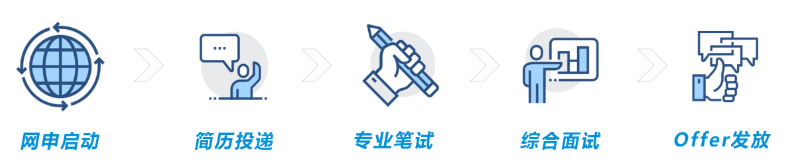 1、同时接收网申简历及面试现场投递简历；2、请您在参加宣讲会和面试时携带以下材料：个人简历、在校成绩单、所获得的英语及相关等级证书复印件等资料；3、首轮面试将在宣讲结束后即刻进行。我们将以电话、短信等方式通知进入下一轮面试的同学，请您保持通讯畅通，及时查阅短信消息（包括360安全卫士屏蔽的短信）。4、我们将会在面试结束48小时内发放录用offer。四、联系方式网申地址：http://mdzyps2022.zhaopin.com/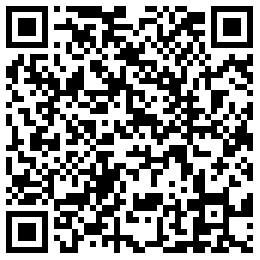 联系人：张乔邮箱：zhangqiao18@midea.com电话：17318588156                                           （ 投递链接 ）毕业生如有疑问可通过邮件、电话、短信等方式与我们工作人员取得联系，也可以通过美的置业集团招聘官方微信留言，我们将对您所提出的问题进行及时回复。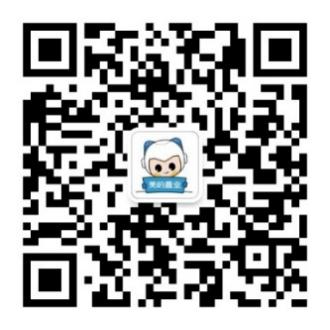 更多校招信息，可关注美的置业集团招聘 微信公共平台    独家发布 实时更新岗位需求目标专业工程类土木工程、建筑工程、工程管理、等工程类等相关专业；营销类不限专业，市场营销类相关专业优先；运营类工程类相关专业；投资类房地产开发、土地资源管理、金融学等相关专业；成本类成本造价、土建工程等相关专业招采类不限专业，材料学相关专业优先设计类建筑设计、机电设计、给排水设计、园林设计、装修设计等相关专业财务类财务管理、会计、金融学、经济学、税务学等相关专业；客服类专业不限，工程类、酒店管理类、物业服务类相关专业；法务类法学等相关专业；审计类审计专业、会计专业、财务管理专业、资产评估与管理等专业人力类不限专业，人力资源、汉语言文学、平面设计等相关专业；品牌企划类视角设计、平面设计、新闻类招商管理类专业不限产品研发类机械类、建筑类、材料类相关专业